기숙사 신청 절차	가을 2013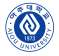 신입생 전용모든 신입 유학생들은 온라인을 통해 기숙사 신청을 해야 합니다. 방법은 아래와 같습니다..온라인 지원서 (기숙사 지원 체계)1.	일정비고: 기숙사 보증금 미화 60달러는 환불이 불가능합니다. 합격 후에 취소하였을 시에는 환불이 되지 않습니다.2.	기숙사비(2013년 기준)* 위의 금액은 2013학년을 기준으로 하였으며 변동될 수 있습니다.3.	기숙사비 납입에 관한 세부사항 및*기숙사에 송금 시, 다음 주소로 송금하셔야 합니다. : 1/6Note: 납부 영수증 사본은 팩스나 이메일을 통해 보낼 수 있습니다. Note: 온라인 뱅킹이나 이체를 하실 예정이라면, 4자리 방번호, 이름을 기입하시고 lse01@ajou.ac.kr(담당자)에게 이메일을 보내 납입 확인을 받아야합니다.4.	신체검사① 모든 기숙사생은 기숙사로 입사한 한달 이내에 건강검진 결과(TB)를 아주 서비스 센터(ASC)로 제출해야 합니다. 만약 건강검진 결과가 없을 시, 해당 웹사이트(http://edorm.ajou.ac.kr)로부터 건강검진 양식을 받으시고 작성 후에 아주대학교 병원에서 검진을 받으세요.위치: 아주대학교 웰빙센터 4층 산업의학과가능 시간: 오전 7시- 오후 3시 /. Tel:+82-31-219-5605비용: 11,000원5.	환불 방침     4주 이내	      8주 이내	      12주 이내	    12주 이후납입금	100%	75%	50%	25%상환금	75%	50%	25%	0a. 학기 중 기숙사생이 떠날 경우, 기숙사 신청 절차와 같은 방식으로 환불 요청을 신청해야 합니다.b. 기숙사비 전액 환불은 불가능하며 기숙사에서 지낸 기간 만큼의 금액이 청구됩니다. c. 환불 방침의 기준은 학생 개개인의 전입날짜가 아닌 기숙사에서 정해진 전입날짜에 의거합니다.d. 기숙사 규칙 및 규정 위반으로 인해 퇴사 당한 경우에는 환불이 되지 않습니다.e. 여름방학과 겨울방학 동안 거주하는 기숙사생들은 조기 퇴사로 환불을 받지 않습니다.< 비고 >외국인 학생 기숙사 입사조건1. 입사 자격	신입유학생	등록된 유학생1) 이전 학기에 학사경고를 받은 적이 있는 자는 제외한다.2) 30점 감점을 받았거나 기숙사로부터 강제퇴사 당한 자는 제외한다.3) 연구학생들은 제외한다.2. 선별 기준A. 기숙사생은 각 학기마다 선별됩니다B. 신입생들에게 우선권이 주어집니다C. 현재 등록한 학생을 위한 선별 기준1) 기존 등록한 학생들은 신입생들이 입사한 후에 선정됩니다.2) 아래와 같은 기준이 모든 학생들에게 동등하게 적용됩니다.(GPA: 60 퍼센트; 기본 점수: 30 퍼센트, 봉사점수: 10 퍼센트)3) 만약 공석이 하나이나 같은 성적과 점수를 얻은 지원자들이 많은 경우에는, 생일 순(나이가 적은 순서대로)부터 고려합니다.4) 기존 등록한 학생들은 선별 받지 못했다면, 학기 시작 전에 방을 비워야 합니다. 만기일까지 기숙사비 전액을 납부하지 않을 시, 그 공석은 대기자 명단의 다음 사람에게 주어집니다.3. 방 배정 지침A. the Office of Student Housing & Residence은 지원자들의 요구사항을 충분히 고려하여 방을 배정할 예정입니다.B. 방 변경 요청 기간은 각 학기의 첫째 주이며 이후 기간에는 허용되지 않습니다.C. 코를 심하게 골거나, 이를 가는 등 심각한 수면장애로 다른 룸메이트들을 방해할 수 있는 학생들은 받아들일 수 없습니다.D.  학생들은 2인실 혹은 4인실의 두 타입의 방을 선택할 수 있습니다: 하지만 지원자가 많다면, the Office of Student Housing & Residence가 임의로 방을 배정할 수도 있습니다. (신입생들에게는 방이 선착순으로 배정됩니다. 등록한 학생들에게는 GPA에 따라 배정될 것입니다.)E. 방 배정에 있어 대학생, 대학원생, 교환학생 등으로 분류될 것입니다.4. 기숙사 신청 절차A. 유학생을 위한 기숙사 신청 제출기간은 현지 학생들의 것과 동일합니다. –만기일 이후의 신청은 허용되지 않습니다. Housing Agreement기숙사생들은 아주대학교 기숙사의 규칙과 규정에 따라야 하고 기숙사 거주자들의 편의, 보안 복지를 증진하기 위한 것입니다.  또한, 이 규칙 및 규정은 기숙사 재산의 오용 및 남용을 막기 위한 것입니다. 규칙 및 규정에 어긋나는 위반행위들은 이와 같이 처벌될 것입니다. 	기숙사 관리자로부터 사전 허락을 받은 자들은 16번부터 20번까지 제외됩니다. 	퇴사 당한 기숙사생들은 다시 입사할 수 없습니다. 	처벌은 한 학기 동안 지속되고, 다음 학기 선발 점수에서 감점요인이 된 후에 지워집니다..아주대학교 생활관 신청 접수 기간7월 8일(월)~ 7월 26일(금)http://edorm.ajou.ac.kr합격자 발표8월 2일(금)아주대학교 웹사이트 > 공지사항: www.ajou.ac.kr/en  or http://edorm.ajou.ac.kr  orhttp://grad-e.ajou.ac.kr http://edorm.ajou.ac.kr등록 기간8월 5일(월)~ 8월 9일(금)신입생은 보증금 미화 60달러를 예금해야 합니다:USD60 of the deposit payment잔금 입금기간8월 28일(수) ~ 9월 3일(화)신입생들에게만 적용됩니다.2013년 봄 중 개방 기간 8월 28일(수) – 12월 24일(화)2인실4인실일반 학기 (가을)810,000 원/ 학기545,000 원/ 학기보증금계좌 정보(아주대학교)은행 명: 스탠다드 차타드 은행지사 명: 아주대학교 지점 / 계좌번호: 632-15-000630은행 식별 코드(Swift code) : SCBLKRSE만기일: 2013년 8월 9일(금) 모든 신입생들은 이메일이나 팩스를 통해 납부 영수증 사본을 제출해야 합니다. Fax: +82-31-219-(2141), Email:  dorm@ajou.ac.kr 잔금 납부선택사항 1: 청구서를 온라인으로 프린트한 후에 납입 기간 이내에 스탠다드 차타드 은행으로 입금하세요.선택사항2: 온라인 뱅킹이나 이체로 지불하려면, 아래 내용을 참고해주세요.은행 명: 스탠다드 차타드 은행계좌번호: 632-15-000630납부 만기일: 2013년 9월 3일(화)1. 수용할 수 있는 인원이 제한되어있기 때문에, 방 배치는 임의로 정해질 수도 있습니다.2. 정해진 기간 안에 기숙사 신청을 하지 않을 경우에는 신청이 허용되지 않습니다.3. 만약 납부 만기일(8월 9일(금)) 이내에 기숙사비를 납입하지 않은 경우에는 자동적으로 대기자 명단의 지원자들에게 우선권이 주어집니다.4. 신입생들은 적어도 8월 9일까지 납부 영수증 사본을 보내야 합니다.5. 보증금을 낸 학생들은 9월 3일(화)까지 기숙사비 잔금을 내야 합니다.6. 모든 기숙사생은 건강검진결과를 제출해야 합니다. (결핵 유무검사)7.	 허락 없이 방에 남겨둔 개인소지품들은 청소 시에 치울 것입니다. 자기 소지품은 각자가 간수해야 합니다.기숙사 코디네이터 :  최순미 생활관E-mail: cynthia321@ajou.ac.kr OR dorm@ajou.ac.kr 
Tel: (82) 031-219-2149 대학원 담당자 : 이상현대학원교학팀E-mail: klove@ajou.ac.kr 
Tel: (82) 031-219-2302외국인 학생 총괄 담당자 : 김재은국제협력팀E-mail: admission@ajou.ac.kr 
Tel: (82) 031-219-2925 규정 위반행위 목록처벌1. 의도적으로 수업을 빠지거나 나가지않는 경우기숙사 강제 퇴사2.   범죄행위로 체포되거나 연루된 경우기숙사 강제 퇴사3. 특정기간 동안 정학조치를 받거나 더 심한 징계조치를 받은 경우기숙사 강제 퇴사4. 다른 사람의 이름을 빌려 입사하거나 외부인을 들여 재우는 경우기숙사 강제 퇴사5. 음주, 폭력, 절도, 도박 및 방화와 같은 행동을 하는 경우기숙사 강제 퇴사6. 제멋대로 행동하여  공익을 침해하는 경우기숙사 강제 퇴사7. 기숙사에 무단 침입을 할 경우기숙사 강제 퇴사8. 이성을 방에 들이는 경우기숙사 강제 퇴사9. 임의대로 방을 바꾸는 경우1510. 기숙사 건물 내에서 흡연을 하는 경우1511. 허황된 이야기를 지어내 인터넷에 유포하는 경우1512. 대학교직원의 지시에 따르지않는 경우1513. 기숙사 재산을 파손하거나 임의로 바꾸는 경우10 (배상 책임)14. 소음을 내거나 다른 거주자들을 방해하는 행동을 할 경우1015. 메트, 쿠션, 스토브, 냉장고, 밥솥, TV, 다리미, 버너와 같은 전자제품을 가져오거나 사용하는 경우 1016. 지정된 장소 이외에서의 취식행위를 하는 경우1017. 허락 없이 외부인에게 키를 양도하는 경우1018. 만취된 상태로 들어와 이웃에게 피해를 주는 경우1019. 허락없이 애완동물을 데리고와 키우는 경우1020. 오리엔테이션과 화재안전교육을 참가하지않은 경우1021. 외부인을 임의대로 들이는 경우522. 기숙사를 더럽혀놓은 상태로 떠나는 경우523. 비품이나 시설을 임의대로 없애거나 다시 배치하는 경우324. 벽에 낙서를 그리거나 허락없이 벽에 무언가를 붙이는 경우325. 복도에 빨리를 널어 건조시키는 경우3